Ecoute et Choisis une LettreBraille | CaractèresExplorer, lire, écouter, comprendre et prononcer les sons des lettres dans le cadre d'un jeu à deux.10 min 2 participant(s)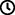 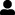 Jouons !Joueur 1 Prends 4 briques dans le bol et place-les l’une à côté de l’autre sur la plaque.Lis les lettres en silence.Fais le son de l’une des 4 lettres.Passe la plaque au joueur 2. Joueur 2Trouve la lettre correspondant au son qu’a fait le joueur 1.Lis-la à voix haute.Enleve la brique.Préparation1 plaque10 briques de lettres (“A” à “J”)1 bolPlacer les briques dans le bol.Pour bien réussirPrévoir suffisamment de temps pour l’exploration les briques.Choisir les lettres du nom de l’enfant ou d’un objet commun (p pour piano, t pour table…).Rappel : certaines lettres peuvent émettre plusieurs sons.Variations possiblesPlacer les briques selon différents arrangements.Changer le nombre de lettres.Changer le nombre de joueurs. Choisir des lettres relatives au programme d’études actuel.Faire un son et trouver la lettre correspondante dans le bol.Les enfants vont développer ces compétences holistiques Cognitif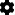 Identifier les lettres et leur ordre ; puis, en fonction de la lettre, sa valeur sonore Créatif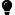 Faire le son d’une lettre et compter les syllabes phoniques d’un motExplorer les sons vocaux Emotionnel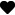 Solliciter des informations ou une assistance auprès de personnes appropriées dans différents contextesLe saviez-vous ?Une activité itérative donne aux apprenants la possibilité d’explorer et d’étudier de nouveaux concepts : essayer, échouer, et essayer encore. Ils peuvent également partager leurs idées entre eux et les réviser.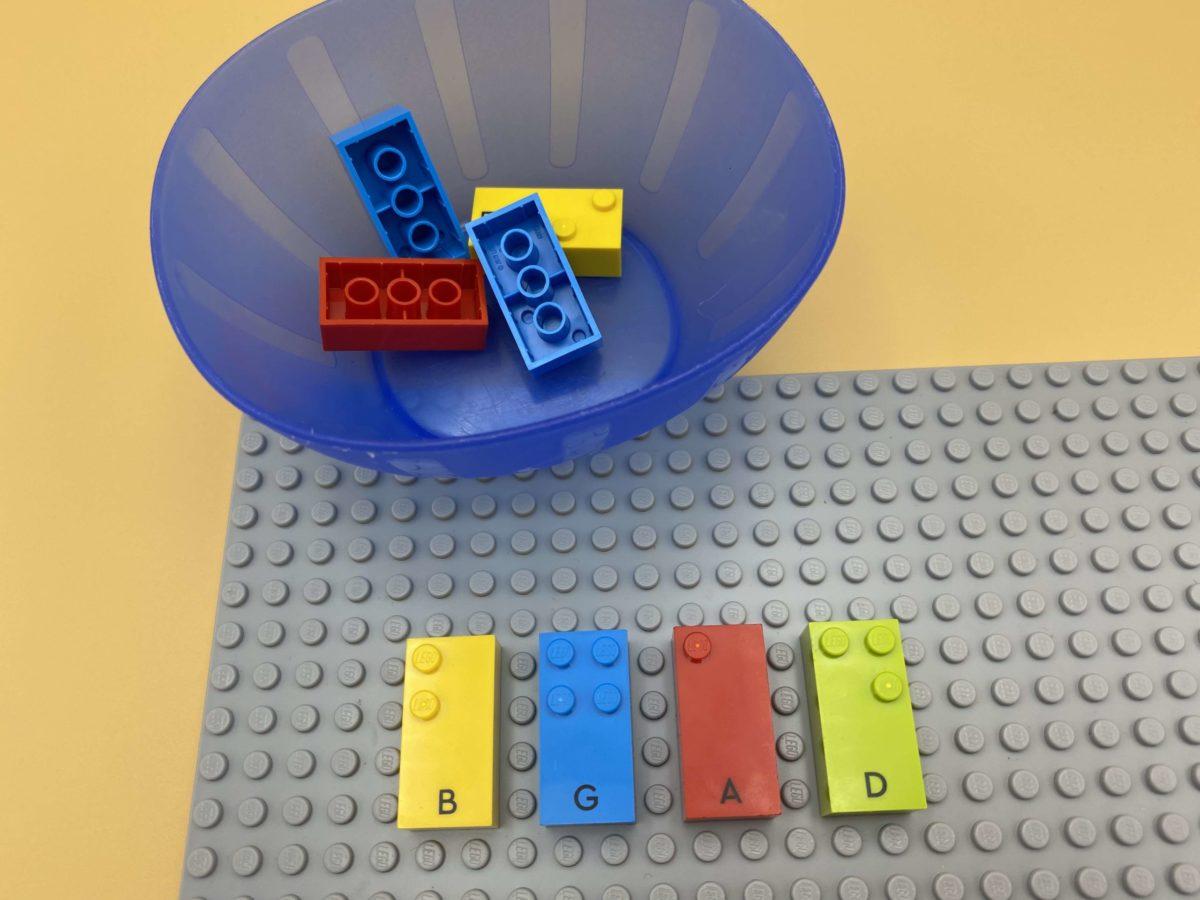 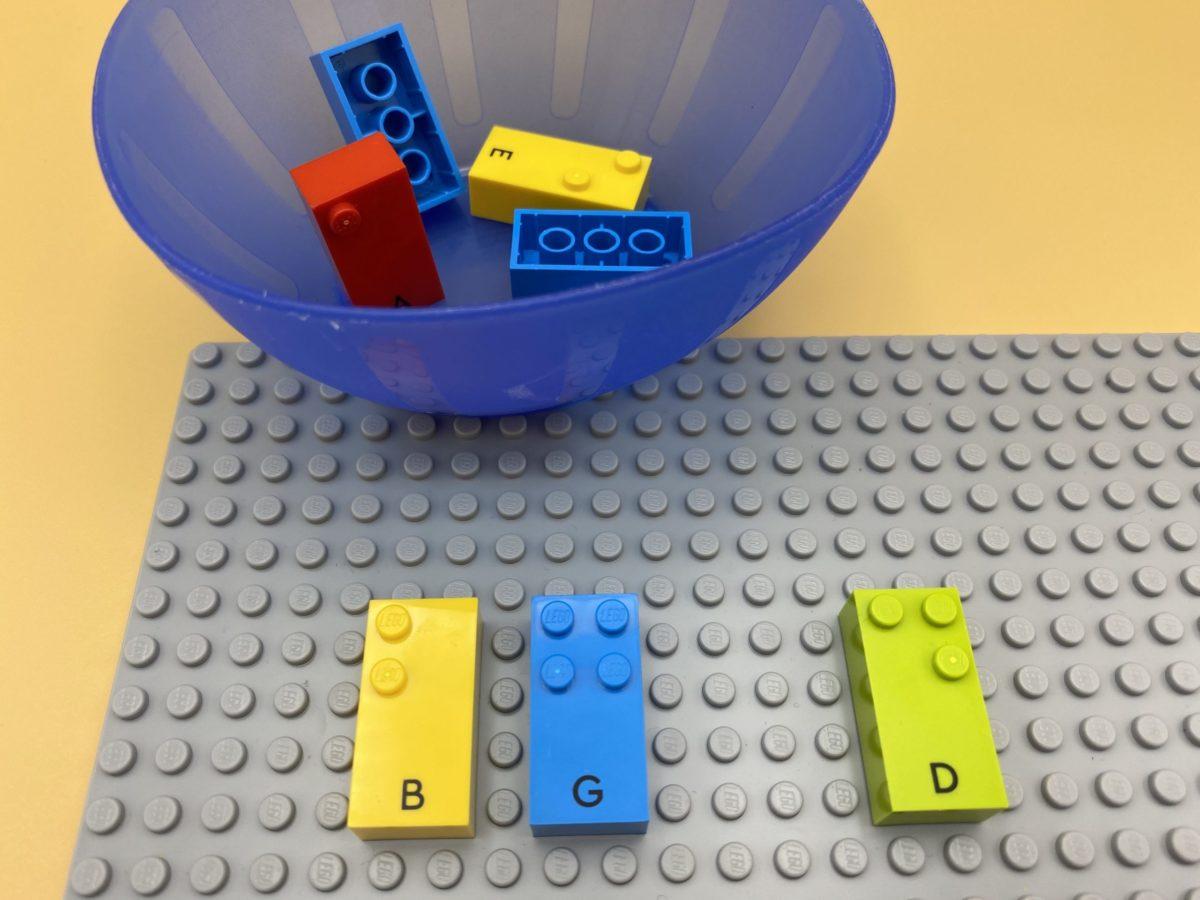 